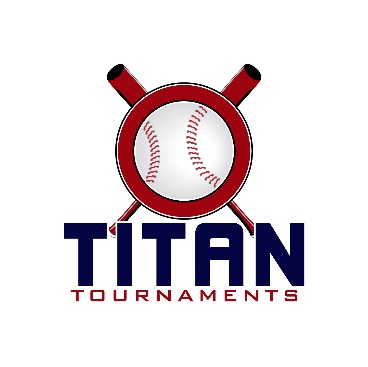 Thanks for playing ball with Titan!Roster and Waiver Forms must be submitted to the onsite director upon arrival and birth certificates must be available on site in each head coach’s folder.9U & 10U - Victor Lord Park – 175 2nd St, Winder, GA
Director Allen – 770-895-509412U – Victor Lord Park – 82 Maynard St, Winder, GA
Director Saturday Mike – 770-676-8950Director Sunday Bobby 706-296-178911U & 14U – American Veterans Park – 204 Carson St, Commerce, GADirector Joe 678-467-4979Entry Fee: $405Sanction Fee: $35 if unpaid in 2021Admission: $7 Per Spectator Per DayCoaches: 3 Passes Per TeamPlease check out the how much does my team owe document.Format: 3 Seeding Games & Single Elimination Bracket PlayPlease refer to pages 14-15 of our rule book for seeding procedures.
The on deck circle is on your dugout side. If you are uncomfortable with your player being that close to the batter, you may have them warm up further down the dugout, but they must remain on your dugout side.
Headfirst slides are allowed, faking a bunt and pulling back to swing is not allowed.
Runners must make an attempt to avoid contact, but do not have to slide.
Warm Up Pitches – 5 pitches between innings or 1 minute, whichever comes first.
Coaches – one defensive coach is allowed to sit on a bucket or stand directly outside of the dugout for the purpose of calling pitches. Two offensive coaches are allowed, one at third base, one at first base.
Offensive: One offensive timeout is allowed per inning.
Defensive: Three defensive timeouts are allowed during a seven inning game. On the fourth and each additional defensive timeout, the pitcher must be removed from the pitching position for the duration of the game. In the event of extra innings, one defensive timeout per inning is allowed.
An ejection will result in removal from the current game, and an additional one game suspension. Flagrant violations are subject to further suspension at the discretion of the onsite director9U Games – Winder, GA
90 minutes finish the inning*Please be prepared to play at least 15 minutes prior to your scheduled start times*Victor Lord ParkVictor Lord Park9U Sunday – Silver Bracket9U Sunday – Gold Bracket10U Games – Winder, GA
90 minutes finish the inning*Please be prepared to play at least 15 minutes prior to your scheduled start times*Victor Lord ParkVictor Lord Park10U Sunday – Silver Bracket10U Sunday – Gold Bracket12U Games – Winder, GA
90 minutes finish the inning*Please be prepared to play at least 15 minutes prior to your scheduled start times*Saturday – Victor Lord Park12U Sunday Bracket*Athens Senators are only playing Saturday, hence the 8 team bracket*11U Games – Commerce, GA
90 minutes finish the inning*Please be prepared to play at least 15 minutes prior to your scheduled start times*American Veterans ParkAmerican Veterans Park11U Sunday – Silver Bracket11U Sunday – Gold Bracket14U Games – Commerce, GA
100 minutes finish the inning*Please be prepared to play at least 15 minutes prior to your scheduled start times*American Veterans ParkSunday – 14U BracketTimeFieldGroupTeamScoreTeam8:153TitanAuburn Elite12-13Ambush Baseball10:003TitanAuburn Elite16-4North GA Raiders11:453TitanAmbush Baseball22-4Elite Sluggers Leaumont1:303TitanNorth GA Raiders3-12Greenheads3:153TitanAuburn Elite9-2Greenheads5:003TitanSouth Fork Sluggers2-22Elite Sluggers Leaumont6:453TitanSouth Fork Sluggers5-19North GA RaidersSun. 8:153TitanGreenheads12-6Elite Sluggers Leaumont10:003TitanAmbush Baseball10-5South Fork SluggersTimeFieldGroupTeamScoreTeam8:154SpartanGeorgia Drive7-12North Hall Jr Trojans10:004SpartanGeorgia Drive3-21North GA Spiders11:454SpartanNorth Hall Jr. Trojans9-10Bullpen Diamond Knights1:304SpartanNorth GA Spiders8-6Bullpen Diamond Knights3:154SpartanFury Baseball0-21Gainesville Reds5:004SpartanFury Baseball12-14Bullpen Diamond Knights6:454SpartanNorth GA Spiders10-9Gainesville RedsSun. 8:154SpartanFury Baseball25-8North Hall Jr. Trojans10:004SpartanGainesville Reds17-8Georgia DriveTimeFieldGame #TeamScoreTeam11:453Game 1Spartan 5 SeedNH Trojans 9-13Titan 6 SeedSF Sluggers 1:303Game 2Titan 5 SeedElite Sluggers 13-10Spartan 6 SeedGA Drive3:153Game 3Titan 4 SeedN GA Raiders 13-8Winner of Game 1SF Sluggers5:003Game 4Spartan 4 SeedFury10-9Winner of Game 2Elite Sluggers6:45
C-Ship3Game 5Winner of Game 3
N GA Raiders6-17Winner of Game 4
FuryTimeFieldGame #TeamScoreTeam11:454Game 1Spartan 2 SeedGainesville Reds 4-9Titan 3 SeedGreenheads 1:304Game 2Titan 2 SeedAuburn 11-5Spartan 3 SeedBullpen Diamond Knights 3:154Game 3Titan 1 SeedAmbush 10-8Winner of Game 1Greenheads5:004Game 4Spartan 1 SeedN GA Spiders6-5Winner of Game 2Auburn Elite6:45
C-Ship4Game 5Winner of Game 3
Ambush4-11Winner of Game 4
N GA SpidersDay/TimeFieldGroupTeamScoreTeamSat. 8:151TitanAthens Biscuits12-7Monroe Bulldogs10:001TitanAthens Biscuits7-16GBSA Rays11:451TitanMonroe Bulldogs0-13Oconee Riverdawgs1:301TitanCoal Mountain Hustle15-3GBSA Rays3:151TitanCoal Mountain Hustle6-12Oconee Riverdawgs5:001TitanAthens Biscuits1-133 Up 3 Down6:451TitanGBSA Rays9-13 Up 3 DownSun. 8:151TitanCoal Mountain Hustle21-0Monroe Bulldogs10:001TitanOconee Riverdawgs2-123 Up 3 DownDay/TimeFieldGroupTeamScoreTeamSat. 8:152SpartanGA Select Braves – Lord3-4Walton Rangers10:002SpartanNorth Hall Jr. Trojans8-8Walton Rangers11:452SpartanGA Select Braves – Lord11-3Gwinnett Bandits1:302SpartanNorth Hall Jr. Trojans8-9GA Grizzlies3:152SpartanUndiscovered8-9Gwinnett Bandits5:002SpartanGA Select Braves - Lord11-7GA Grizzlies6:452SpartanUndiscovered7-6GA GrizzliesSun. 8:152SpartanGwinnett Bandits8-6North Hall Jr. Trojans10:002SpartanUndiscovered4-7Walton RangersTimeFieldGame #TeamScoreTeam11:452Game 1Spartan 5 SeedGA Grizzlies 11-5Titan 6 SeedMonroe 1:302Game 2Titan 5 SeedAthens Biscuits 2-15Spartan 6 SeedNH Trojans 3:152Game 3Titan 4 SeedGBSA Rays 2-1Winner of Game 1GA Grizzlies5:002Game 4Spartan 4 SeedUndiscovered 1-11Winner of Game 2NH Trojans6:45
C-Ship2Game 5Winner of Game 3
GBSA Rays10-11Winner of Game 4
NH TrojansTimeFieldGame #TeamScoreTeam11:451Game 1Spartan 2 SeedGA Braves10-9Titan 3 SeedOC Riverdawgs 1:301Game 2Titan 2 SeedCM Hustle 5-3Spartan 3 SeedGwinnett Bandits 3:151Game 3Titan 1 Seed3 Up 3 Down 2-19Winner of Game 1GA Braves5:001Game 4Spartan 1 SeedWalton Rangers 6-5Winner of Game 2CM Hustle6:45
C-Ship1Game 5Winner of Game 3
GA Select Braves18-5Winner of Game 4
Walton RangersDay/TimeFieldGroupTeamScoreTeamSat. 8:156TitanAthens Senators8-13Walton Goats10:006TitanAthens Senators21-6GC Seawolves11:456TitanMansfield Mad Dawgs12-10Walton Goats1:306TitanAthens Senators16-4GA Drip3:156TitanMansfield Mad Dawgs16-0GC Seawolves5:006TitanWalton Goats13-0GA Drip6:456TitanAthens Senators5-9Mansfield Mad Dawgs6:457TitanGC Seawolves3-26GA DripSat. 8:157SpartanArcher Elite – Wilson5-5North GA Raiders Red10:007SpartanArcher Elite – Wilson5-7Oconee Riverdawgs11:457SpartanNorth GA Raiders Red11-12Bullpen Indians1:307SpartanArcher Elite – Wilson14-7Bullpen Indians3:157SpartanNorth GA Raiders Red13-4Oconee Riverdawgs5:007SpartanBullpen Indians8-4Oconee RiverdawgsTimeFieldGame #TeamScoreTeam8:156Bracket Game 1Titan 1 SeedMansfield Mad Dawgs13-3Spartan 4 SeedOconee Riverdawgs10:006Bracket Game 2Spartan 2 SeedArcher Elite - Wilson9-3Titan 3 SeedGA Drip11:456Bracket Game 3Titan 2 SeedWalton Goats10-9Spartan 3 SeedNorth GA Raiders Red1:306Bracket Game 4Spartan 1 SeedBullpen Indians19-2Titan 4 SeedGC Seawolves3:156Bracket Game 5Winner of Game 1Mansfield Mad Dawgs9-1Winner of Game 2Archer Elite - Wilson5:006Bracket Game 6Winner of Game 3
Walton Goats17-3Winner of Game 4
Bullpen Indians6:45
C-Ship6Bracket Game 7Winner of Game 5
Mansfield Mad Dawgs15-0Winner of Game 6
Walton GoatsDay/TimeFieldGroupTeamScoreTeamSat. 8:15BambinoTitanHorsemen9-17NH Junior Trojans10:00BambinoTitanHorsemen7-5Undiscovered11:45BambinoTitanNH Junior Trojans2-16Colts BBC1:30BambinoTitanUndiscovered10-12Greenheads3:15BambinoTitanGreenheads9-11Colts BBC5:00BambinoTitanGA Select Braves – Smith12-11Horsemen6:45BambinoTitanGA Select Braves – Smith7-10GreenheadsSun. 8:15BambinoTitanUndiscovered6-16Colts BBC10:00BambinoTitanGA Select Braves – Smith6-3NH Junior TrojansDay/TimeFieldGroupTeamScoreTeamSat. 8:15PardueSpartanDacula5-3Oconee Sliders10:00PardueSpartanMtn. Park Panthers4-12Currahee Mudcats11:45PardueSpartanMtn. Park Panthers19-6Dacula1:30PardueSpartanOconee Sliders9-11Currahee Mudcats3:15PardueSpartanArcher Elite12-0Dacula5:00PardueSpartanArcher Elite10-15Georgia Drive6:45PardueSpartanCurrahee Mudcats7-4Georgia DriveSun. 8:15PardueSpartanMtn. Park Panthers3-7Archer Elite10:00PardueSpartanOconee Sliders4-13Georgia DriveTimeFieldGame #TeamScoreTeam11:45PardueGame 1Spartan 5 SeedDacula 8-12Titan 6 SeedNH Trojans1:30PardueGame 2Titan 5 SeedUndiscovered 12-11Spartan 6 SeedOC Sliders 3:15PardueGame 3Titan 4 SeedGreenheads 10-2Winner of Game 1NH Trojans5:00PardueGame 4Spartan 4 SeedMtn. Park11-2Winner of Game 2Undiscovered6:45
C-ShipPardueGame 5Winner of Game 3
Greenheads6-5Winner of Game 4
Mtn. ParkTimeFieldGame #TeamScoreTeam11:45BambinoGame 1Spartan 2 SeedArcher5-6Titan 3 SeedHorsemen1:30BambinoGame 2Titan 2 SeedGA Braves 3-13Spartan 3 SeedGA Drive3:15BambinoGame 3Titan 1 SeedColts BBC7-3Winner of Game 1Horsemen5:00BambinoGame 4Spartan 1 SeedCurrahee Mudcats15-14Winner of Game 2GA Drive6:45
C-ShipBambinoGame 5Winner of Game 3
Colts BBC3-4Winner of Game 4
Currahee MudcatsDay/TimeFieldGroupTeamScoreTeamSat. 8:15Gordon14UAmbush House3-4Habersham Hitmen10:10Gordon14UAmbush House4-0Georgia Dynamite12:05Gordon14ULumpkin Miners6-2Habersham Hitmen2:00Gordon14ULumpkin Miners11-4Ambush House3:55Gordon14UGeorgia Dynamite3-7Habersham Hitmen5:50Gordon14UGeorgia Dynamite1-11Lumpkin MinersTimeFieldGame #TeamScoreTeam12:30GordonGame 11 SeedLumpkin Miners7-04 SeedGeorgia Dynamite2:30GordonGame 22 SeedHabersham Hitmen10-13 SeedAmbush House4:30
C-ShipGordonGame 3Winner of Game 1
Lumpkin Miners5-1Winner of Game 2
Habersham Hitmen